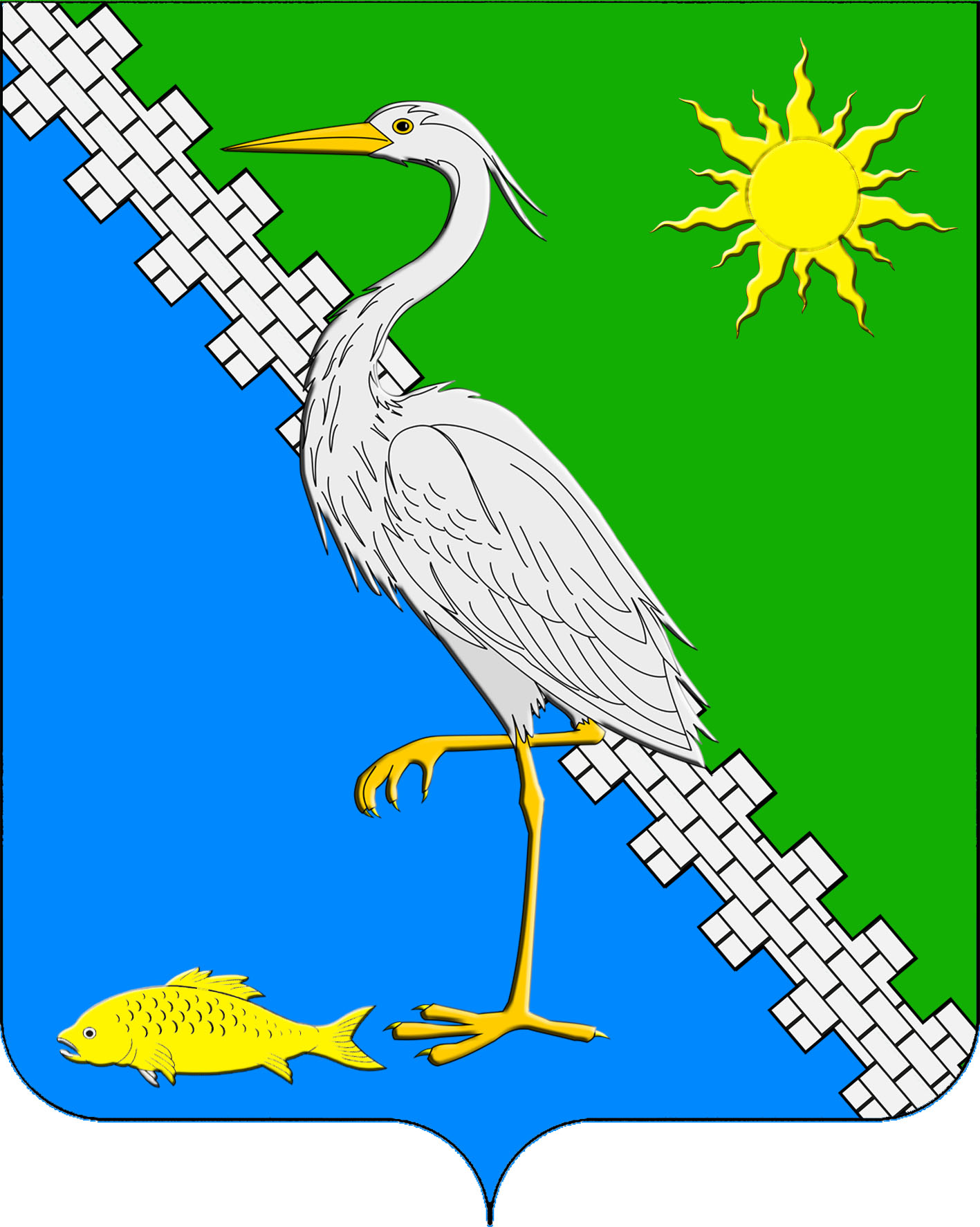 АДМИНИСТРАЦИЯ ЮЖНОГО СЕЛЬСКОГО ПОСЕЛЕНИЯ КРЫМСКОГО РАЙОНАПОСТАНОВЛЕНИЕот  18.02.2022    	                                                                                        № 07   поселок ЮжныйОб утверждении прейскуранта гарантированного перечня услуг по погребению, оказываемых на территории Южного сельского поселения Крымского районаВ соответствии с пунктом 3 статьи 9 Федерального закона от 12.01.1996 года № 8-ФЗ года «О погребении и похоронном деле», на основании пункта 22 статьи 14 Федерального закона № 131-ФЗ «Об общих принципах организации местного самоуправления в Российской Федерации» статьей 13.1 Закона Краснодарского края от 4 февраля 2004 года № 666-КЗ «О погребении и похоронном деле в Краснодарском крае»  и письмом департамента государственного регулирования тарифов Краснодарского края от 14 января 2022 года № 57.08-07.2-122/22 «О порядке согласования стоимости гарантированного перечня услуг по погребению», п о с т а н о в л я ю:1. Утвердить прейскурант гарантированного перечня услуг по погребению, оказываемых на территории Южного сельского поселения Крымского района (приложение).2. Разместить настоящее постановление на официальном сайте администрации Южного сельского поселения Крымского района в сети Интернет.4. Постановление вступает в силу со дня официального опубликования и распространяется на правоотношения, возникшие с 1 февраля 2022 года.Глава Южного сельского поселения Крымского района                                     		                                 А.А. НиниевПриложениек постановлению администрацииЮжного сельского поселенияКрымского районаот  18.02.2022   № 07Прейскурантгарантированного перечня услуг по погребению, оказываемых на территории Южного сельского поселения Крымского района№п/пНаименование услугиСтоимость, руб.с 01.02.20221Оформление документов, необходимых для погребения143,262Гроб стандартный, строганный, из материалов толщиной 25-32 мм, обитый внутри и снаружи тканью х/б с подушкой из стружки2067,193Инвентарная табличка деревянная с указанием ФИО, даты рождения и смерти191,514Доставка гроба и похоронных принадлежностей по адресу, указанному заказчиком923,965Перевозка тела (останков) умершего к месту захоронения1089,156Погребение умершего при рытье могилы вручную2517,507ИТОГО предельная стоимость гарантированного перечня услуг по погребению при рытье могилы вручную6932,57